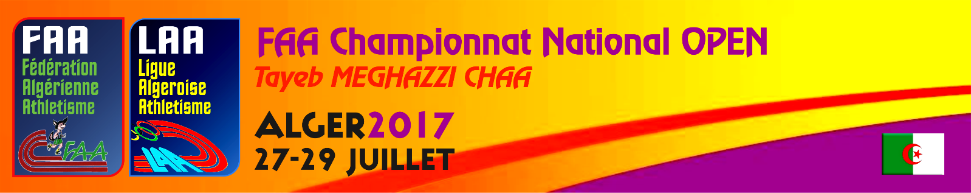 Les Confirmations des Epreuves se feront uniquement par mail :laa16.contact@gmail.comDernier délai des confirmations :  Samedi 22 juillet 2017 à Minuit.Passer ce délais l’athlète sera considéré comme absent.    Aucune confirmation et aucun Rajout ne sera acceptée après cette date.NOMPRENOMSDATE DE NAISSANCECOMPLETESEXEM/FSAUTSSAUTSSAUTSSAUTSLANCERSLANCERSLANCERSLANCERSC  O  U  R  S  E  SC  O  U  R  S  E  SC  O  U  R  S  E  SC  O  U  R  S  E  SC  O  U  R  S  E  SC  O  U  R  S  E  SC  O  U  R  S  E  SC  O  U  R  S  E  SC  O  U  R  S  E  SC  O  U  R  S  E  SC  O  U  R  S  E  SC  O  U  R  S  E  SC  O  U  R  S  E  SC  O  U  R  S  E  SNOMPRENOMSDATE DE NAISSANCECOMPLETESEXEM/FHauteurLongueurTriple SautPerchePoidsDisqueMarteauJavelot100 m200 m400 m100 m H110 m H400 m H800 m1500 m3000m  ST5000 mMarche4 X 100 M4 X 400 M